LiteracyLiteracyMathsMathsPersuasive Writing: In this unit, we will be exploring the range of persuasive writing techniques that are used in magazines, newspapers, TV adverts etc. We will also explore the range of persuasive writing techniques with the intention of writing a persuasive letter linked into our topic. (Deforestation, poaching, wildlife smuggling etc.)Classic Fiction:This unit will focus on the classic fiction books  by Rudyard Kipling: Jungle Book and Just So Stories. We will be exploring the literary techniques that Rudyard Kipling uses to appeal to children and why his stories have stood the test of time. We will then innovate one of Kipling’s Just So Stories.   Debate Poetry:Our main text driver for this unit is ‘The Tea and Coffee Debate’ a poem debate originating in Bahrain.  Debate poetry is a common form of poetry in the Middle East. Once we have explored the various poetic features of this genre we will write, edit and perform our own poems linked into an area of our main topic. Persuasive Writing: In this unit, we will be exploring the range of persuasive writing techniques that are used in magazines, newspapers, TV adverts etc. We will also explore the range of persuasive writing techniques with the intention of writing a persuasive letter linked into our topic. (Deforestation, poaching, wildlife smuggling etc.)Classic Fiction:This unit will focus on the classic fiction books  by Rudyard Kipling: Jungle Book and Just So Stories. We will be exploring the literary techniques that Rudyard Kipling uses to appeal to children and why his stories have stood the test of time. We will then innovate one of Kipling’s Just So Stories.   Debate Poetry:Our main text driver for this unit is ‘The Tea and Coffee Debate’ a poem debate originating in Bahrain.  Debate poetry is a common form of poetry in the Middle East. Once we have explored the various poetic features of this genre we will write, edit and perform our own poems linked into an area of our main topic. Addition and Subtraction:We will be solving addition and subtraction multi-step problems in contexts, deciding on which operations and methods to use and why.Multiplication and Division:Multiply and divide numbers including decimals by 10, 100 and 1000. Recognise and use square and cube numbers and their notations. Use formal written methods for multiplying and dividing numbers. Devising ways of identifying prime numbers up to 100 and recalling prime numbers to 20.  Number and Place Value:Read Roman numerals to 1000 (M) and recognise years written in Roman numeralsGeometry:We will be translating and reflecting shapes describing their position. Identifying missing lengths and angles of rectilinear shapes. Looking at the differences between regular and irregular polygons.Measures:Understand and use equivalences between metric and imperial units of measurement. Estimating volume and capacity.Addition and Subtraction:We will be solving addition and subtraction multi-step problems in contexts, deciding on which operations and methods to use and why.Multiplication and Division:Multiply and divide numbers including decimals by 10, 100 and 1000. Recognise and use square and cube numbers and their notations. Use formal written methods for multiplying and dividing numbers. Devising ways of identifying prime numbers up to 100 and recalling prime numbers to 20.  Number and Place Value:Read Roman numerals to 1000 (M) and recognise years written in Roman numeralsGeometry:We will be translating and reflecting shapes describing their position. Identifying missing lengths and angles of rectilinear shapes. Looking at the differences between regular and irregular polygons.Measures:Understand and use equivalences between metric and imperial units of measurement. Estimating volume and capacity.ScienceYear 5 Falcon Class Topic Web Spring Term 2 2017Year 5 Falcon Class Topic Web Spring Term 2 2017GeographyLiving things and their habitats:We will be investigating, comparing and contrasting the life cycles of a mammal, amphibian, insect and bird, linking it into one of the forested areas we will be exploring. (see geography section). We will also be exploring reproduction in certain animals and plants. Working Scientifically:Towards the end of our term we will be planting a variety of vegetables. The children we need to take the plants home and measure and record the plants development during the Easter Holidays. This will be in preparation for our science unit of work in the Summer term. Year 5 Falcon Class Topic Web Spring Term 2 2017Year 5 Falcon Class Topic Web Spring Term 2 2017Physical geographical features:In this unit we will compare and contrast the different flora and fauna found in three distinctly different geographical regions: England, Ecuador and Poland. Living things and their habitats:We will be investigating, comparing and contrasting the life cycles of a mammal, amphibian, insect and bird, linking it into one of the forested areas we will be exploring. (see geography section). We will also be exploring reproduction in certain animals and plants. Working Scientifically:Towards the end of our term we will be planting a variety of vegetables. The children we need to take the plants home and measure and record the plants development during the Easter Holidays. This will be in preparation for our science unit of work in the Summer term. 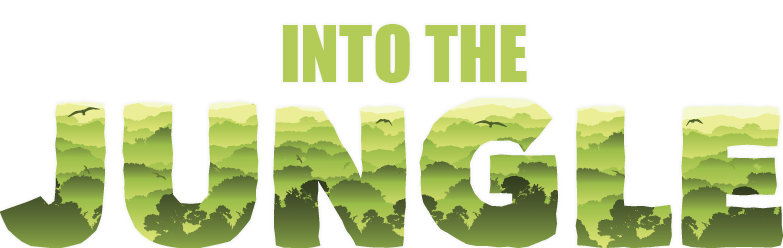 Physical geographical features:In this unit we will compare and contrast the different flora and fauna found in three distinctly different geographical regions: England, Ecuador and Poland. REDesign TechnologyComputing and MusicPE Stories of Justice:Easter:Miniature Rainforest:Design:We will research the flora and fauna of the Amazon Rainforest and develop our own design criteria. Make:We will use a range of tools to cut, shape, join and finish our miniature rainforestsEvaluate:We will self and peer assess the quality of our work against our pre-determined success criteria.Music and Sound:Use Audacity (sound editing program) to create a background sound to accompany our miniature rainforests. (See design technology)Internet Research and E-safety:Use advanced search functions in google, e.g. quotations. Understand that websites such as Wikipedia are made by users, link into e safety.Check with Mr Goldsmith: Fitness training: Each Wednesday we will be completing a range of fitness activities, recording our results and tring to improve our performance over the weeks. 